Результаты конкурсного отбораVI фестиваля творчества детей и молодежи «ЛУЧШИЕ»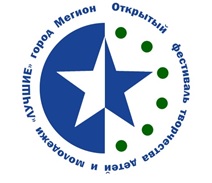 ГРАН-ПРИ в номинации «Вокал»Эстрадный вокал. Возрастная группа «Первые шаги». АнсамблиМладшая возрастная группа. Соло.Младшая возрастная группа. АнсамблиСредняя возрастная группа. Соло.Старшая возрастная группа. СолоСмешанная возрастная группа. АнсамбльВзрослая возрастная группа. СолоРезультаты конкурсного отбораVI фестиваля творчества детей и молодежи «ЛУЧШИЕ»Народный вокалМладшая возрастная группа. СолоВзрослая возрастная группа. СолоВзрослая возрастная группа. Ансамбли                                               Результаты конкурсного отбораVI фестиваля творчества детей и молодежи «ЛУЧШИЕ»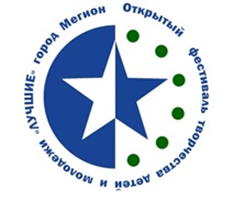 Инструментальное исполнениеВозрастная группа «Первые шаги».                                           Результаты конкурсного отбораVI фестиваля творчества детей и молодежи «ЛУЧШИЕ»Хореография. ГРАН-ПРИ в номинации «Хореография»Хореография.Классический танец. Хореография.Эстрадный танец. Младшая возрастная группа. Хореография.Эстрадный танец. Средняя возрастная группа. Хореография.Современный танец. Возрастная группа «Первые шаги».Младшая возрастная группа.Средняя возрастная группа.Смешанная возрастная группа.Хореография.Народный танец. Возрастная группа «Первые шаги». Младшая возрастная группаСредняя возрастная группаВзрослая возрастная группа                                    Результаты конкурсного отбораVI фестиваля творчества детей и молодежи «ЛУЧШИЕ»Оригинальный жанр.ГРАН-ПРИ в номинации «Оригинальный жанр»Младшая возрастная группаСредняя возрастная группаСтаршая возрастная группаВзрослая возрастная группа                                    Результаты конкурсного отбораVI фестиваля творчества детей и молодежи «ЛУЧШИЕ»Театр мод.ГРАН-ПРИ в номинации «Театр мод»Младшая возрастная группаСредняя возрастная группа№Название коллективаГородПризовоеместо1. Панова Юлия, МБУ «Детская школа искусств», с. Александровское, Томск. обл.ГРАН-ПРИ№Название коллективаГородПризовоеместо1.Ансамбль «Карамельки», МБУ «Дворец искусств», г. НижневартовскЛауреат 1 степени2Ансамбль «Карамельки», МБУ «Дворец искусств», г. НижневартовскЛауреат 2 степени3.Ансамбль «Чудесенки», МАДЩОУ д/с «Умка», г. МегионЛауреат 3 степени4.Ансамбль «Колибри», МБУ «Дворец искусств», г. НижневартовскЛауреат 3 степени№Фамилия, имя участникаГородПризовоеместо1.Назарова Юлия, МБУ «Детская школа искусств», с.Александровское, Томск. обл.Лауреат 1 степени2.Белоглазова Варвара, МБУ «ЦНК»г. НижневартовскЛауреат 2 степени3.Михеева Арина, МБУ «Дворец искусств»г. НижневартовскЛауреат 2 степени4.Давиденко Анастасия, МБУ «ЦНК»г. НижневартовскЛауреат 2 степени5.Долбенева Ирина, МБУ «ЦНК»г. НижневартовскЛауреат 3 степени6.Хакимова Ралина, МБУ «ЦНК»г. НижневартовскЛауреат 3 степени№Название коллективаГородПризовоеместо1. Дуэт Овчинникова Ирина и Елгина Анна МБОУ «СШ№22», г. НижневартовскЛауреат 1 степени2.Ансамбль «Светлячки», МБУ «ЦНК»Г. НижневартовскЛауреат 1 степени3.Ансамбль «Криспи» МБУ «ЦНК»Г. НижневартовскЛауреат 2 степени4.Дуэт Марк Голянский и Ева Шевчук, студия «Талисман», МАУ «Дворец  искусств», г. МегионЛауреат 2 степени5.студия «Талисман», МАУ «Дворец  искусств», г. МегионЛауреат 3 степени№Фамилия, имя участникаГородПризовоеместо1.Евсина Дарья, МБУ «ЦДТ»,г. НижневартовскЛауреат 1 степени2.Тельцова Дарья, МБУ «Детская школа искусств», с.Александровское, Томск. обл.Лауреат 2 степени3.Иманова АннаМБОУ «СШ№22», г. НижневартовскЛауреат 3 степени№Фамилия, имя участникаГородПризовоеместо1.Беспрозванных Алексей, ММАУ «Старт»,г. МегионЛауреат 2 степени№Фамилия, имя участникаГородПризовоеместо1.Ансамбль «Камертон», МБОУ «СОШ№4» с/п ДШИ «Камертон», г. МегионЛауреат 1 степени№Фамилия, имя участникаГородПризовоеместо1.Сулейманова Лиана Илдусовна МБОУ «СШ№22», г. НижневартовскЛауреат 1 степени№Название коллективаГородПризовоеместо1.Нельгус Дарья, МАУДО «ЦДТ», г. НижневартовскЛауреат 1 степениМладшая возрастная группа. Ансамбль.Младшая возрастная группа. Ансамбль.Младшая возрастная группа. Ансамбль.1. Ансамбль «Лада»Лауреат 1 степени№Фамилия, имя участникаГородПризовоеместо1.Курганова Ольга, МБУ «ЦНК»Г. НижневартовскЛауреат 2 степени2.Суханова Надежда, МБУ «ЦНК»Г. НижневартовскЛауреат 3 степени№Название коллективаГородПризовоеместо1.Ансамбль «Белоросы», МБУ «ЦНК»Г. НижневартовскЛауреат 2 степени№Название коллективаГородПризовоеместоПризовоеместо1. Драная Марина, МАУДО г.Нижневартовска "Детская музыкальная школа им.Ю.Д.Кузнецова"Лауреат  1 степениЛауреат  1 степениМладшая возрастная группа. Смешанная возрастная группа. Младшая возрастная группа. Смешанная возрастная группа. Младшая возрастная группа. Смешанная возрастная группа. Младшая возрастная группа. Смешанная возрастная группа. Младшая возрастная группа. Смешанная возрастная группа. Младшая возрастная группа. Смешанная возрастная группа. №№Название коллективаГородНазвание коллективаГородПризовоеместоПризовоеместо1. 1. Инструментальная группа «Disciples of rage», г. МегионИнструментальная группа «Disciples of rage», г. МегионЛауреат 1 степениЛауреат 1 степени2.2.Холопова Мария и Слюсарева Наталья МАУДО г. Нижневартовска "Детская музыкальная школа им. Ю.Д. КузнецоваХолопова Мария и Слюсарева Наталья МАУДО г. Нижневартовска "Детская музыкальная школа им. Ю.Д. КузнецоваЛауреат 1 степениЛауреат 1 степени№Название коллективаГородПризовоеМесто1.Хореографический коллектив «Искорки», МБУ «Дворец искусств»ГРАН-ПРИ№Название коллективаГородПризовоеМесто1.Дуэт Попова Ирина и Сорока Екатерина МБОУ СОШ№4, ДШИ «Камертон», г. Мегион Лауреат 3 степени№Название коллективаГородПризовоеМесто Образцовый хореографический ансамбль «Вьюница»ЛГ МАОУ ДО «ДШИ», г. Лангепас Лауреат 1 степениХореографический коллектив «Радуга талантов», МБОУ «СОШ№4», с/п ДШИ «Камертон», г. МегионЛауреат 1 степениХореографический коллектив «Югорский сувенир»МАУДО «Центр детского творчества», г. НижневартовскЛауреат 2 степениХореографический коллектив «Контраст» МБУ ДО «ДШИ им. А.М. Кузьмина», г. МегионЛауреат 2 степениХореографический коллектив «Мегаполюс» МБУ ДО «ДШИ им. А.М. Кузьмина», г. МегионЛауреат 3 степениХореографический коллектив «Грация», МАУ «Дворец искусств», г. МегионЛауреат 3 степени№Название коллективаГородПризовоеМестоТанцевальный коллектив «Арт-коктейль» МБОУ «СОШ№2», г. МегионЛауреат 1 степениТанцевальный коллектив «Сияние» МБОУ «СОШ№31», г. Нижневартовск№Название коллективаГородПризовоеМестоТеатр современного танца «Golden Queens» ММАУ «Старт», г. МегионЛауреат 1 степени№Название коллективаГородПризовоеМестоТанцевальный коллектив «Созвездие» МБОУ «СОШ№31», г. НижневартовскЛауреат 1 степениСФОК «Пантеон кидс», г. МегионЛауреат 2 степени№Название коллективаГородПризовоеМестоХореографический коллектив «Антре», МБОУ СОШ№4, ДШИ «Камертон», г. МегионЛауреат 1 степениИсмаилов Руслан, СФОК «Пантеон», г. МегионЛауреат 1 степениТеатр современного танца «Golden Queens» ММАУ «Старт», г. МегионЛауреат 2 степени№Название коллективаГородПризовоеМестоТеатр современного танца «Golden Queens» ММАУ «Старт», г. Мегион (Крысиный король)Лауреат 1 степениТеатр современного танца «Golden Queens» ММАУ «Старт», г. Мегион (Танец Крысильды)Лауреат 2 степени№Название коллективаГородПризовоеМесто«Чудесенки», МА ДОУ Д\С №14 «Умка»Лауреат 1 степени№Название коллективаГородПризовоеМестоЕлгина Софья Сергеевна г. НижневартовскЛауреат 1 степени Образцовый хореографический ансамбль «Вьюница»ЛГ МАОУ ДО «ДШИ», г. Лангепас, пост. «Городецкие дощечки» Лауреат 1 степениХореографический ансамбль «Искорки»МБУ «Дворец искусств», г. Нижневартовск, пост. «Украинский танец»Лауреат 1 степениОбразцовый хореографический ансамбль «Вьюница»ЛГ МАОУ ДО «ДШИ», г. Лангепас, пост. «Городецкие дощечки», пост. «Белорусская полька»Лауреат 2 степениТанцевальный коллектив «Созвездие» МБОУ «СОШ№31», г. Нижневартовск, пост. «Белорусский танец»Лауреат 2 степениХореографический коллектив «Контраст», МБУ ДО «ДШИ им. А.М. Кузьмина», г. Мегион, пост. «Мы сибиряки»Лауреат 3 степениОбразцовый хореографический ансамбль «Вьюница»ЛГ МАОУ ДО «ДШИ», пост. «Вейся капустка»Лауреат 3 степени№Название коллективаГородПризовоеМестоТанцевальный коллектив «Сияние» МБОУ «СОШ№31», г. НижневартовскЛауреат 1 степени№Название коллективаГородПризовоеМестоХореографический коллектив «Настроение» , МАУ «Дворец искусств», г. МегионЛауреат 1 степени№Название коллективаГородПризовоеМестоОбразцовый народный театр малых форм «Антракт» МБУ «Дворец искусств» г. НижневартовскГРАН-ПРИ№Название коллективаГородПризовоеМестоКарп Корнелий, МБОУ «СОШ №4», г. МегионЛауреат 1 степени Фатыхова Виктория, МАУ ДО «Детская школа искусств №3», г. Нижневартовск Лауреат 2 степениТрио «Девчата», СФОК «Пантеон», г. МегионЛауреат 3 степени№Название коллективаГородПризовоеМестоАлексеева Екатерина Чернявская Екатерина СФОК «Пантеон», г. МегионЛауреат 1 степениАнастасия Передереева, Школьный театр-МБОУ «Средняя общеобразовательная школа№4», г. Мегион Лауреат 1 степени№Название коллективаГородПризовоеМестоКоломенцева Кристина, Чабин Владимир, Кузнецова Анастасия, Салимова Луиза СФОК «Пантеон», г. МегионЛауреат 1 степени№Название коллективаГородПризовоеМестоСемья Марчук, г. МегионЛауреат 1 степени№Название коллективаГородПризовоеМестоТеатр мод «Галатея» ММАУ «Старт» старшая группа, г. МегионГРАН-ПРИ№Название коллективаГородПризовоеМестоТеатр мод «Галатея» ММАУ «Старт» младшая группа, г. МегионЛауреат 1 степениТеатр мод «Вега», МБОУ СОШ№4, ДШИ «Камертон», г. Мегион Лауреат 2 степени№Название коллективаГородПризовоеМесто1.Театр мод «Феерия»МАОУ ДО «Детская школа искусств», г. ЛангепасЛауреат 3 степени